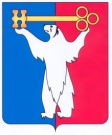 АДМИНИСТРАЦИЯ ГОРОДА НОРИЛЬСКАКРАСНОЯРСКОГО КРАЯПОСТАНОВЛЕНИЕ13.06.2024                                          г. Норильск		           № 266О внесении изменений в постановление Администрации города Норильска 
от 29.06.2023 № 296 В целях урегулирования отдельных вопросов, в связи с кадровыми изменениями в Администрации города Норильска, в соответствии с законами Красноярского края от 23.04.2009 № 8-3168 «Об административных комиссиях в Красноярском крае», от 23.04.2009 № 8-3170 «О наделении органов местного самоуправления муниципальных образований края государственными полномочиями по созданию и обеспечению деятельности административных комиссий», ПОСТАНОВЛЯЮ:1. Внести в постановление Администрации города Норильска от 29.06.2023  № 296 «О создании административных комиссий муниципального образования город Норильск» (далее – Постановление), следующие изменения: 1.1. Внести в состав административной комиссии района Талнах муниципального образования город Норильск, утвержденный Постановлением (далее - комиссия района Талнах), следующие изменения:1.1.1. Вывести из состава комиссии района Талнах Богомолова Сергея Геннадьевича и Добровольского Андрея Александровича.1.1.2. Наименование статуса и должности заместителя председателя комиссии района Талнах Соколова Андрея Александровича изложить в следующей редакции: «председатель» и «начальник Талнахского территориального управления Администрации города Норильска» соответственно.1.1.3. Наименование статуса и должности члена комиссии района Талнах Шутова Юрия Владимировича изложить в следующей редакции: «заместитель председателя» и «заместитель начальника Талнахского территориального управления Администрации города Норильска» соответственно.2. Опубликовать настоящее постановление в газете «Заполярная правда».	3. Разместить настоящее постановление на официальном сайте муниципального образования город Норильск. Глава города Норильска								Д.В. Карасев